Новогодние утренники        Новый год, самый загадочный и волшебный праздник, который с нетерпением ждут не только дети, но и взрослые. Под бой курантов мы, взрослые, загадываем желания и верим, что они обязательно сбудутся. Наши дети ждут Деда Мороза, который принесёт для них те подарки, о которых они писали ему в письмах. Во всех домах наряжены ёлки - символ нового года. В детском саду прошли новогодние утренники с чудесами, новогодним переполохом.Как хорошо, когда приходят гости! Звучат повсюду музыка и смех.                                         Мы праздник открываем новогодний, не ёлку приглашаем всех, всех, всех!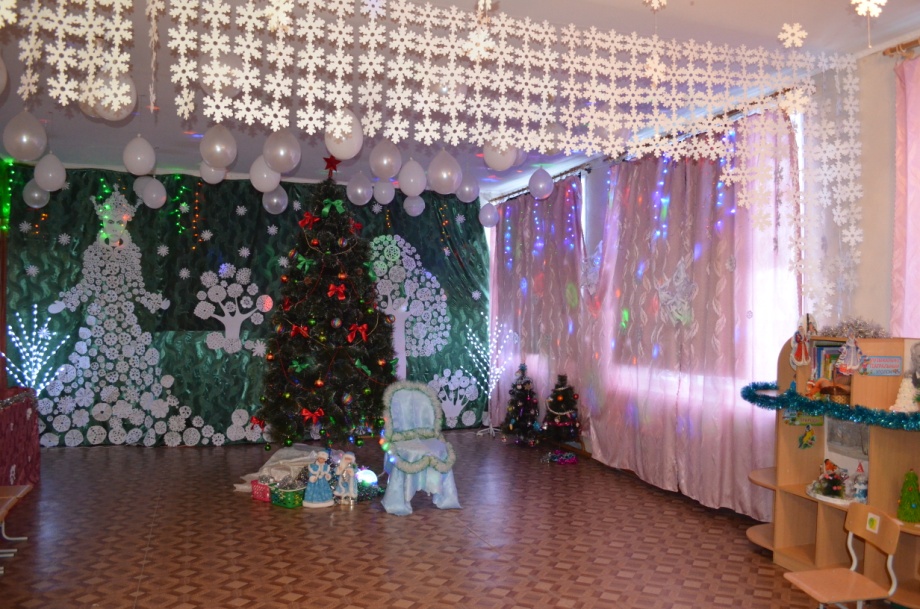 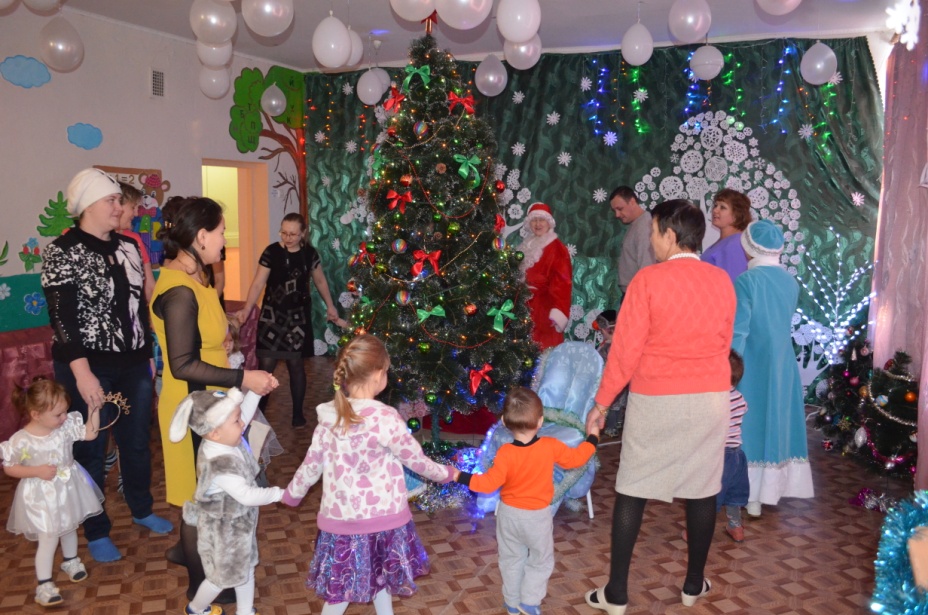 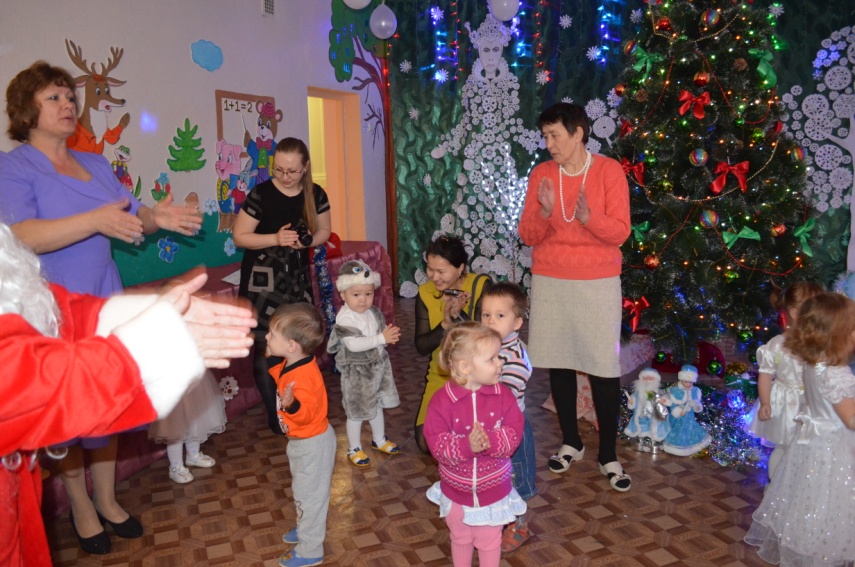 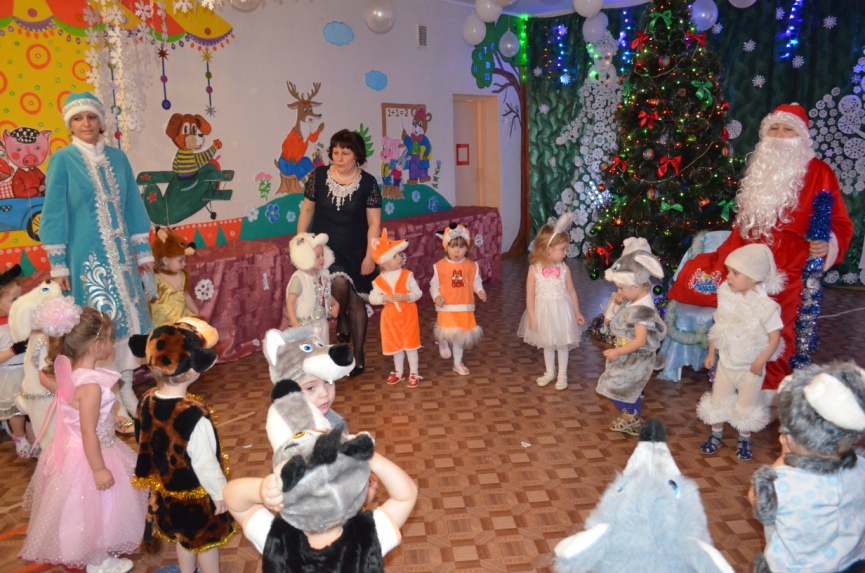 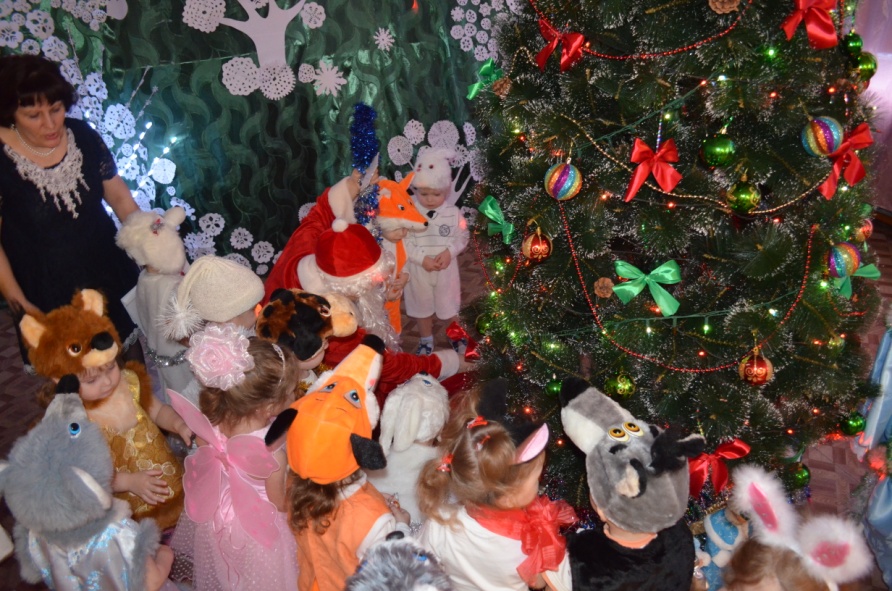 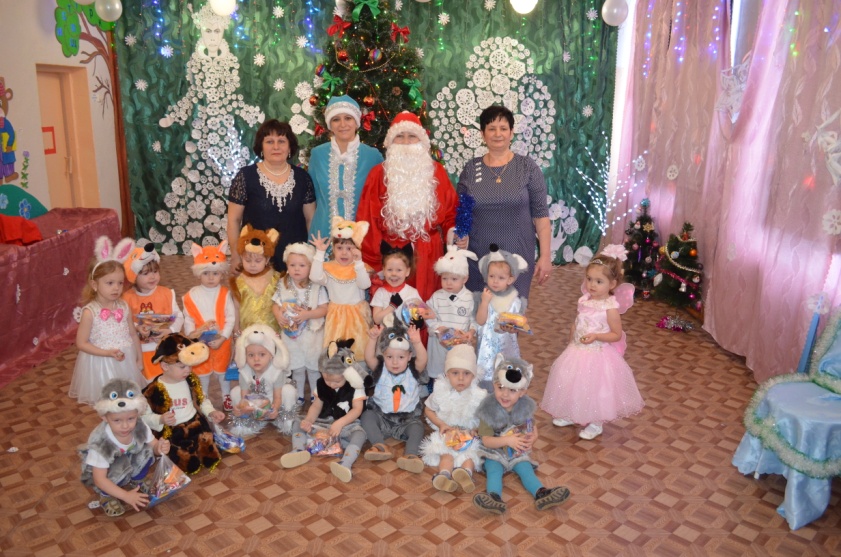 Красивая, душистая, высокая, пушистая.                                                                                                  И ствол в смолистых капельках, иголки синеватые.…                                                                   Пришла сегодня ёлочка знакомиться с ребятами! 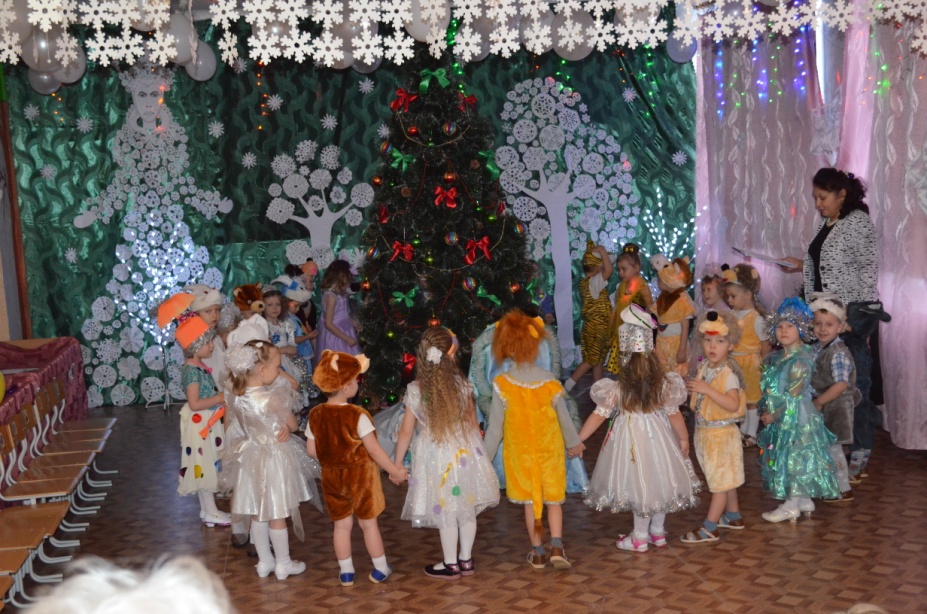 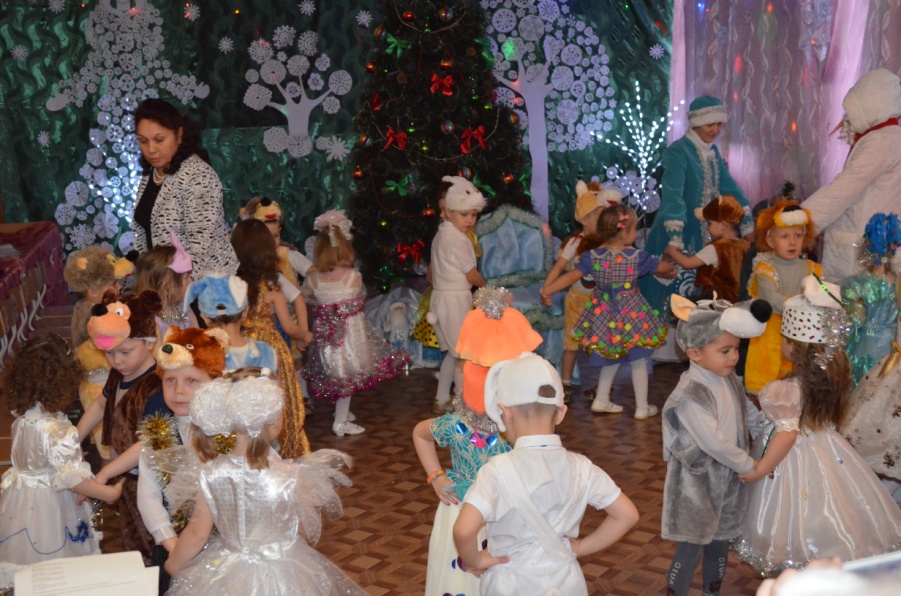 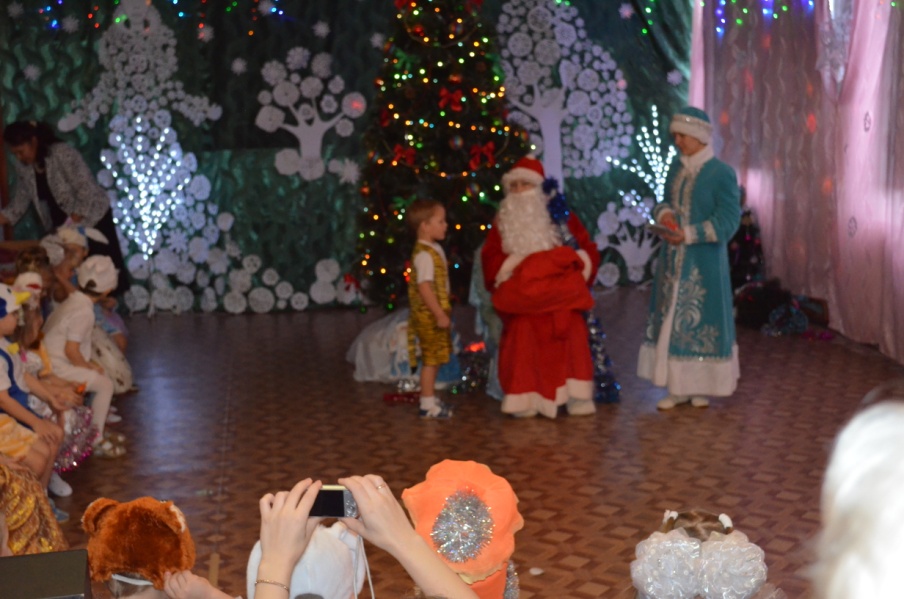 на праздник к детям старшей группы с «Базилио искателем» пришла лиса Алиса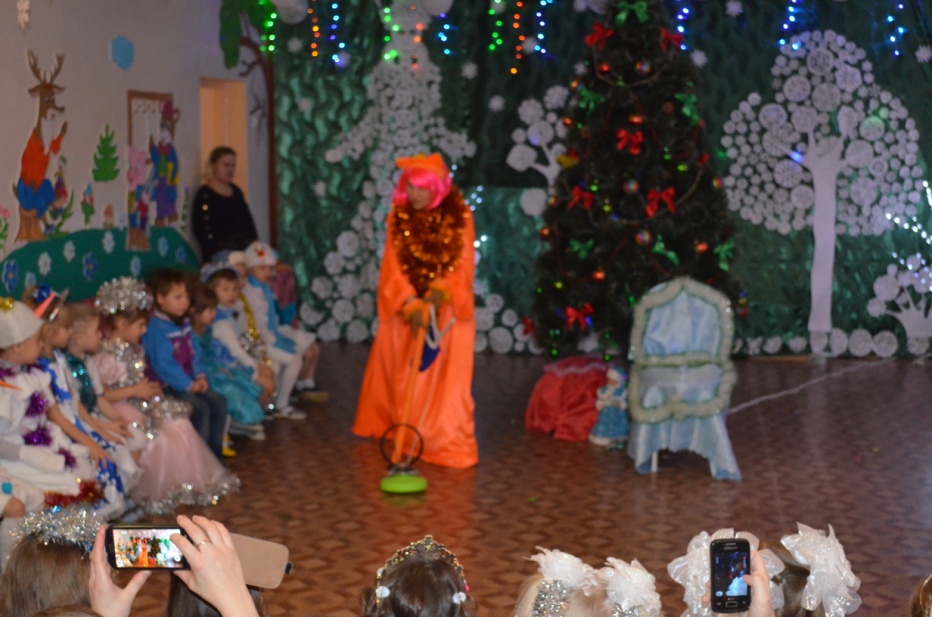 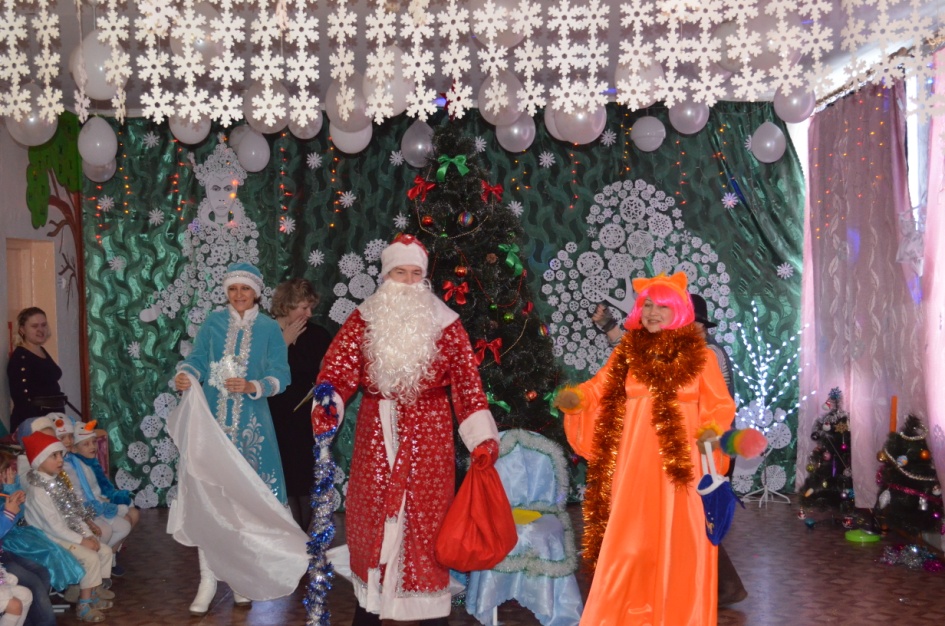 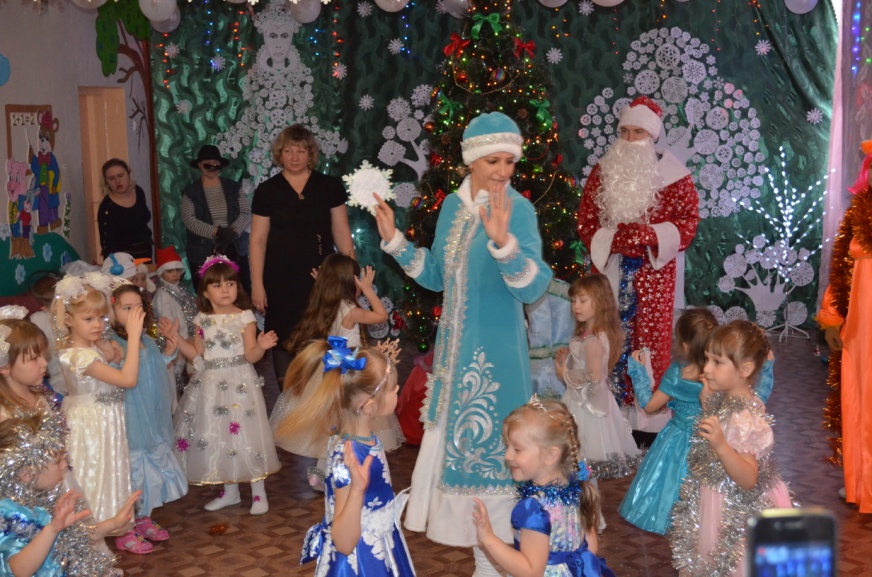 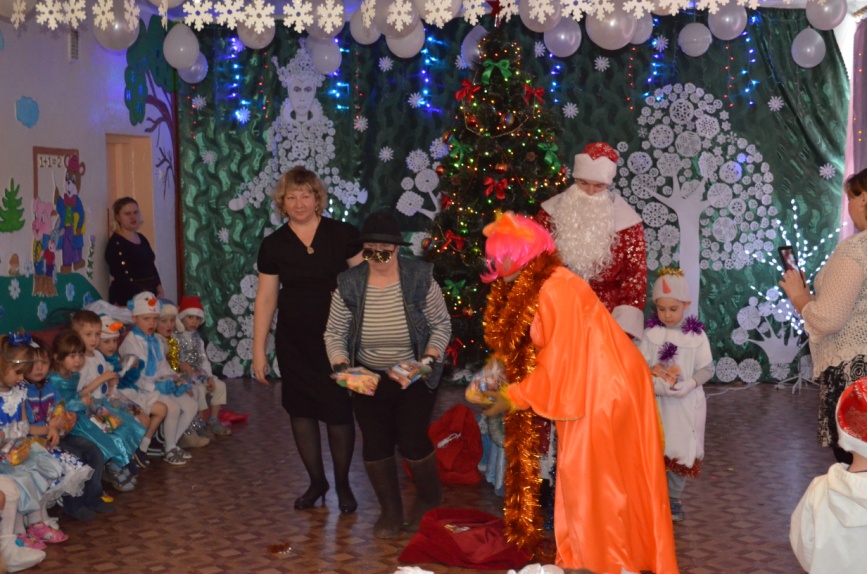 Детей подготовительной группы позабавили Баба Яга, Кощей Бессмертный 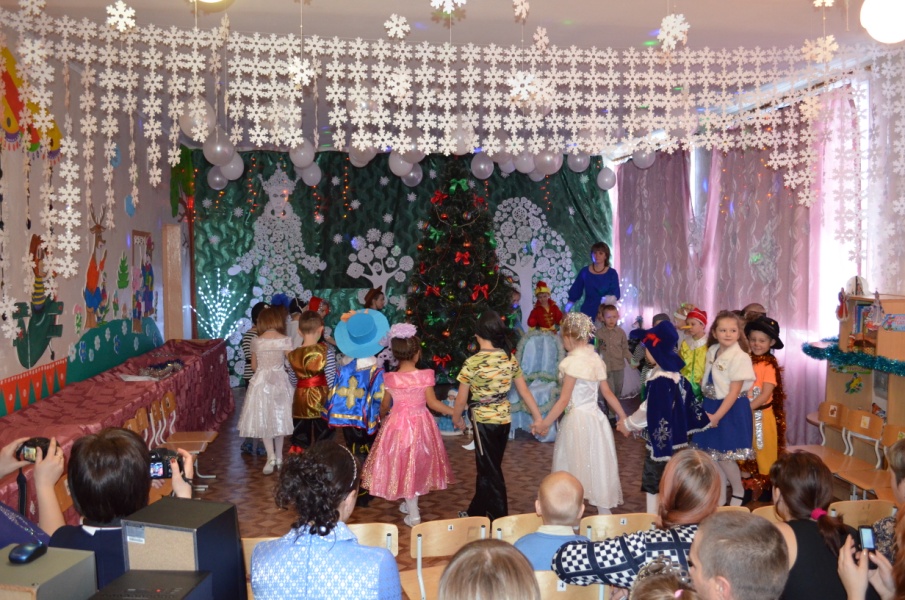 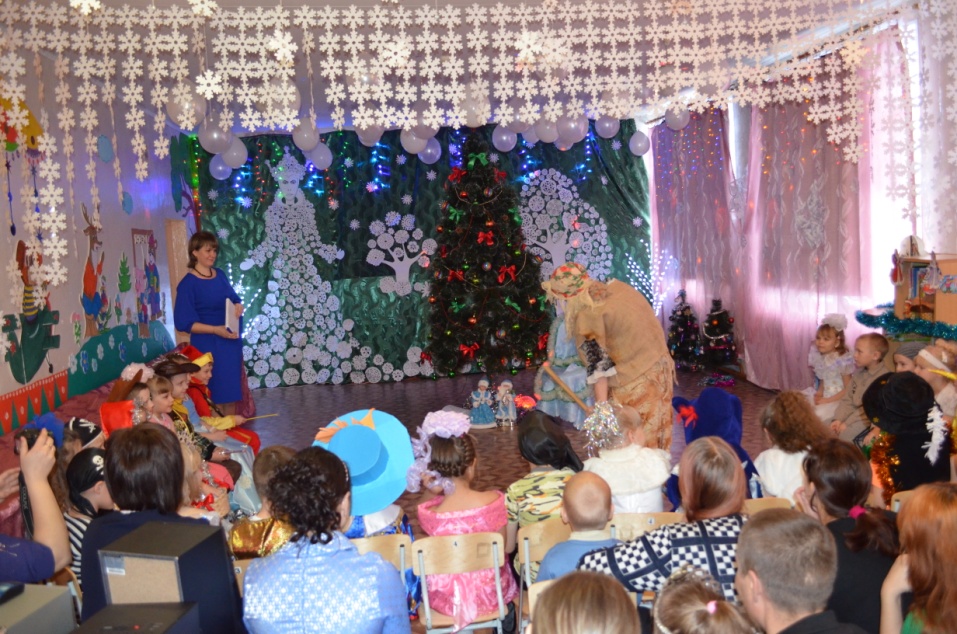 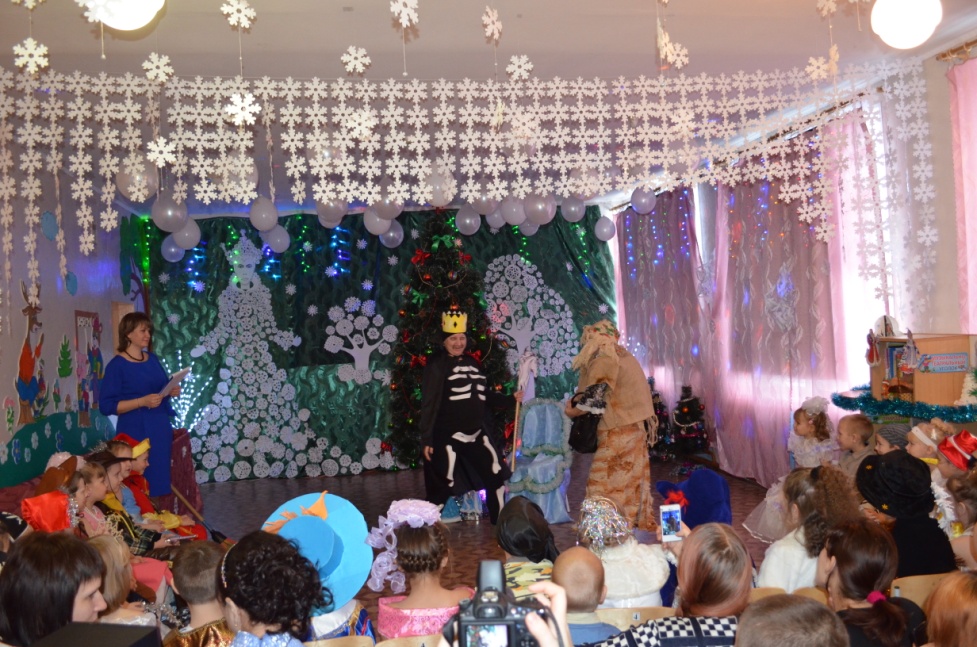 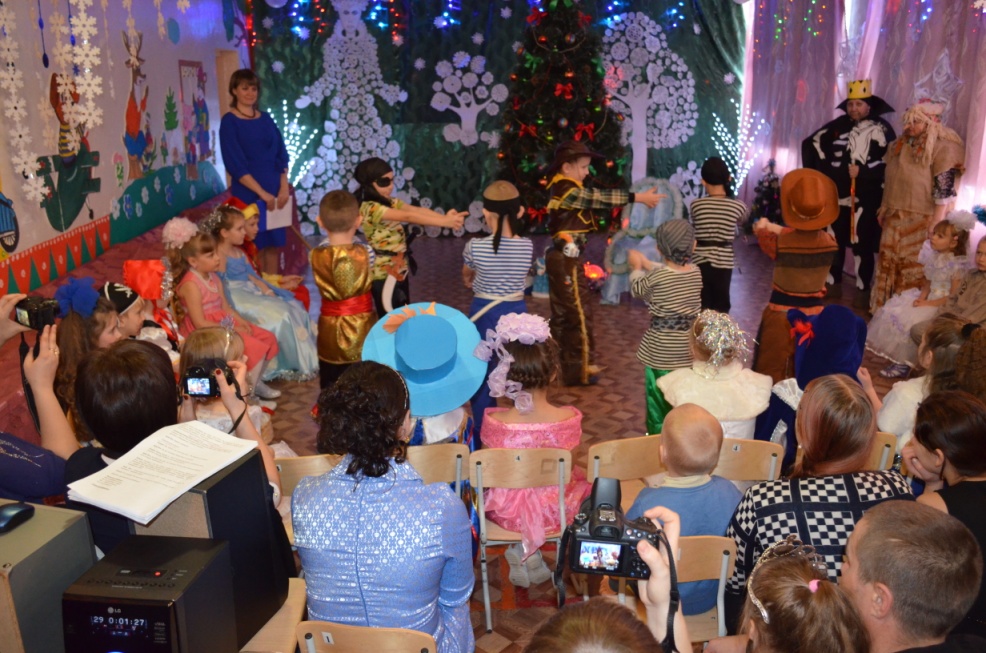 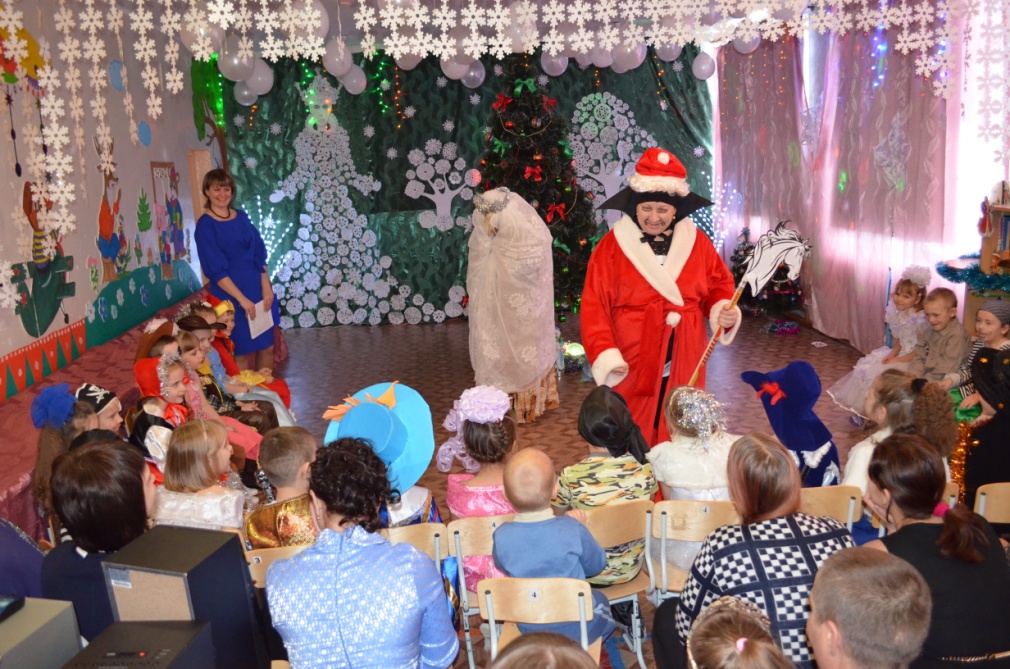 Сколько не хитрили Баба Яга и Кощей Бессмертный,                                                                             а Дед Мороз всё равно пришёл к ребятам на новый год.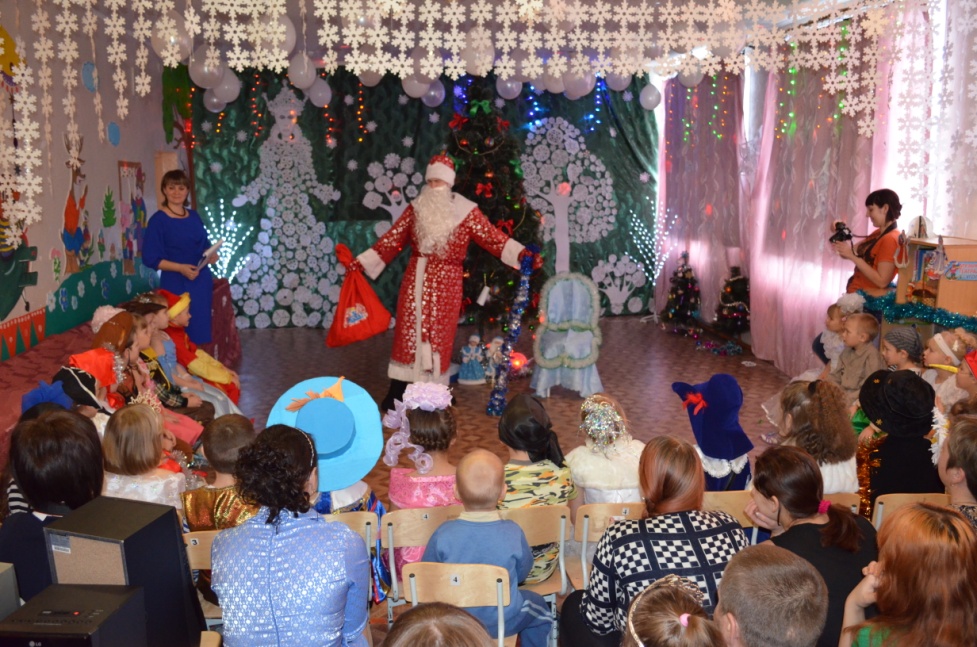 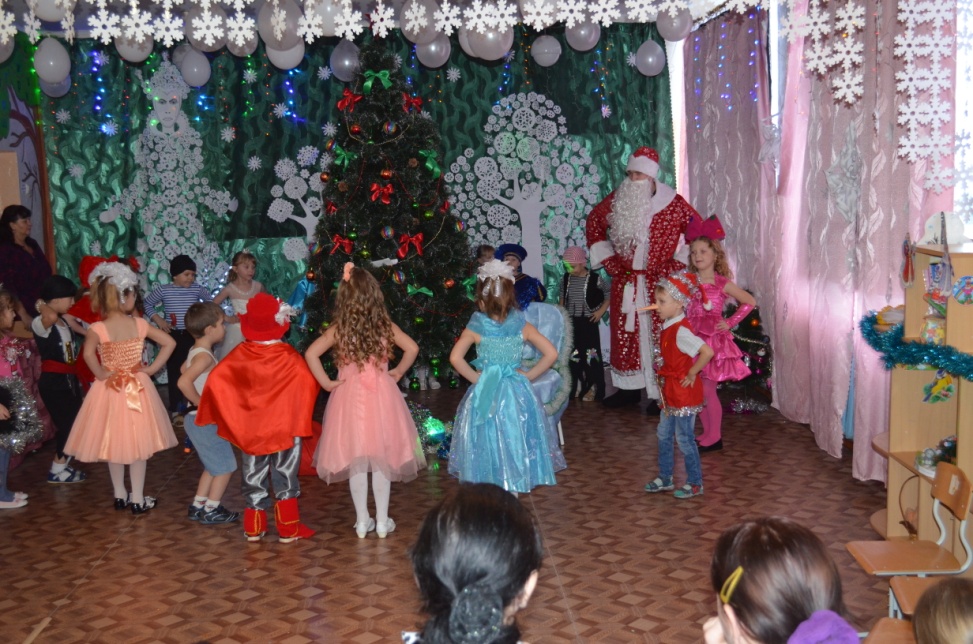 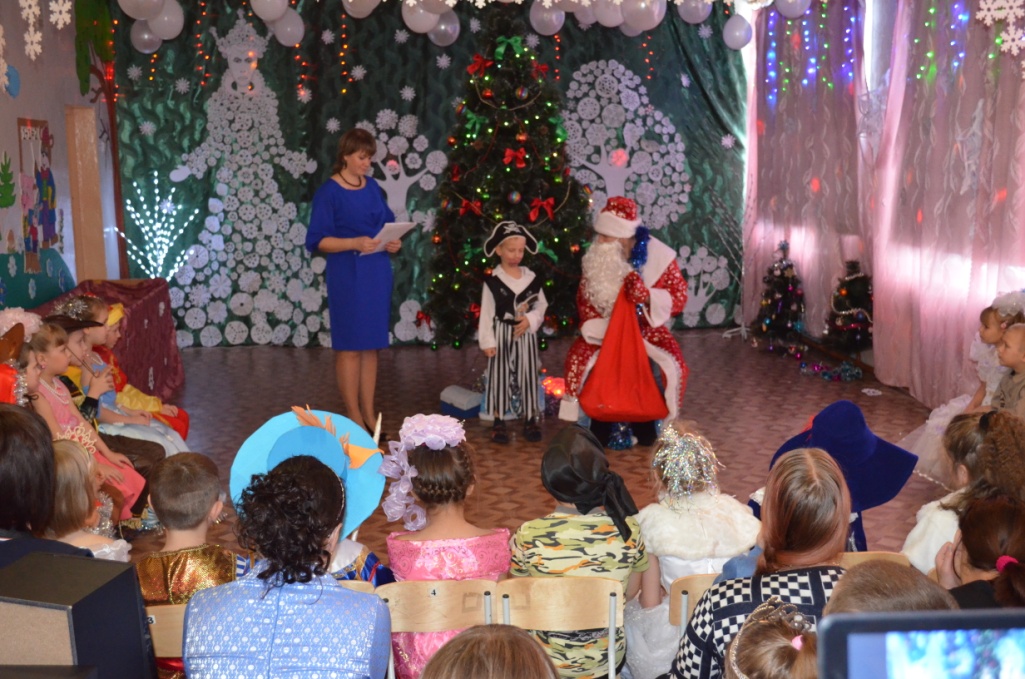 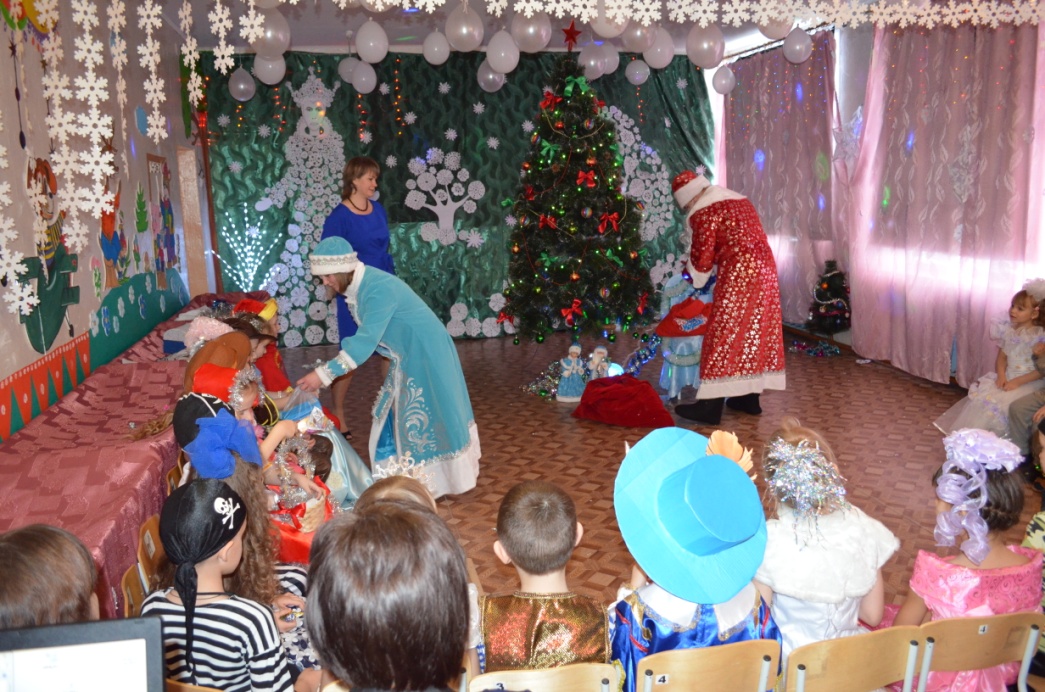 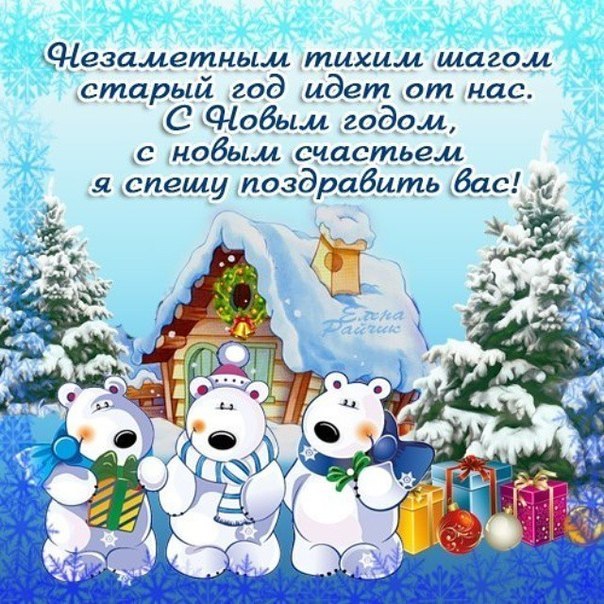 